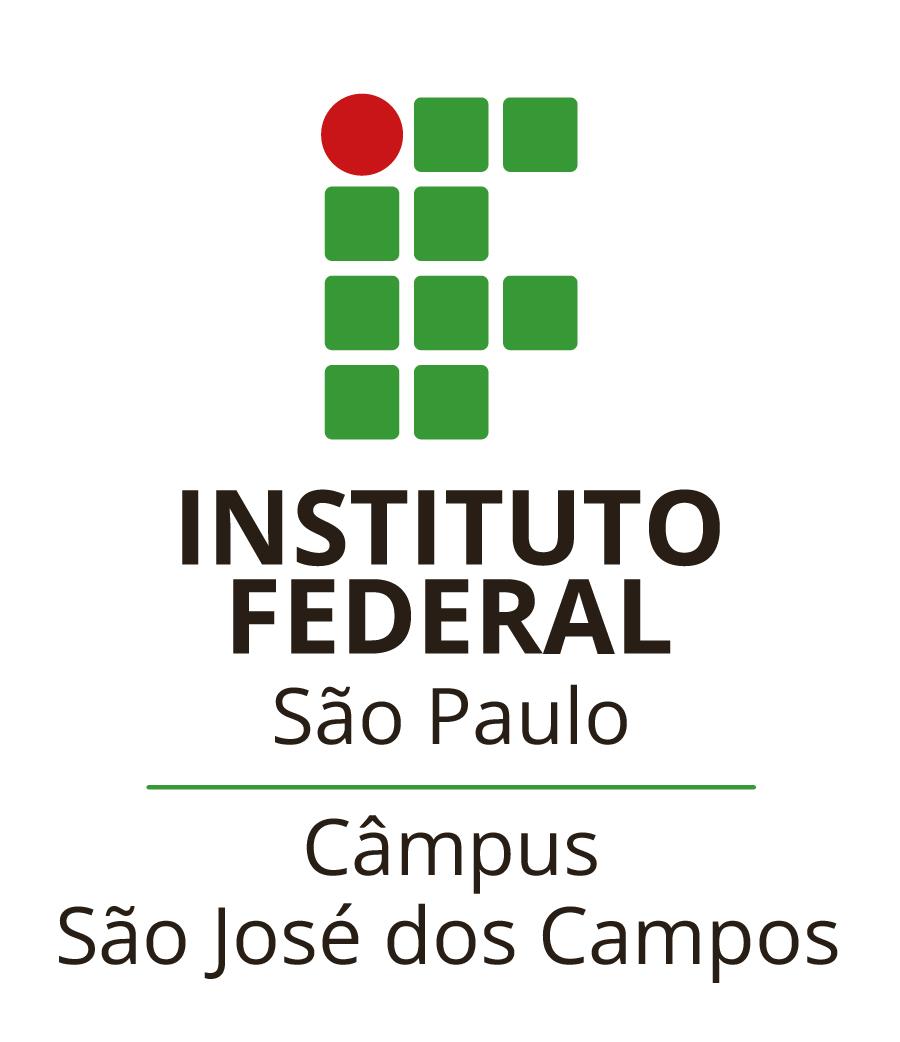 Anexo VIII - Declaração Eu, ______________________________________________________________________________ inscrito(a) no CPF nº __________________________ e RG nº_____________________________, declaro para os devidos fins, que __________________________________________________________________________________________________________________________________________________________________________________________________________________________________________________________________________________________________________________________________________________________________________________________________________________________________________________________________________________________________________________________________________________________________________________________________________________________________________________________________________________________________________________________________________________________________________________________________________________________________________________________________________________________________________________________________________________________________________________________________________________________________________________________________________________________________________Estou ciente que é de minha inteira responsabilidade a veracidade das informações prestadas neste documento. ___________________________(cidade),  _______  (dia) de ______________(mês)  de  20____. (ano) __________________________________ Assinatura Quando menor de idade, solicitar assinatura do responsável legal. *O Decreto-Lei n° 2.848, de 07 de dezembro de 1940 – Código Penal. Estelionato Art. 171: Obter, para si ou para outrem, vantagem ilícita, em prejuízo alheio, induzindo ou mantendo alguém em erro, mediante artifício, ardil, ou qualquer outro meio fraudulento: Pena - reclusão, de 1 (um) a 5 (cinco) anos, e multa. Falsidade ideológica Art. 299: omitir, em documento público ou particular, declaração que dele devia constar, ou nele inserir ou fazer inserir declaração falsa ou diversa da que devia ser escrita, com o fim de prejudicar direito, criar obrigação ou alterar a verdade sobre fato juridicamente relevante: Pena - reclusão, de um a cinco anos, e multa, se o documento é público, e reclusão de um a três anos, e multa, se o documento é particular. 